Opdracht   ETALAGESGa naar de site www.pocket-money.nl Ga naar Presentatie en Styling > opdracht artikelpresentatiesLees bladzijde 157 t/m 160 van je boek commercieelBekijk de filmpjes etaleren en presenteren met uitleg over verschillende composities.Je gaat verschillende etalages fotograferen. Let daarbij op de compositielijnen.Zorg dat je 6 goede foto’s hebt met de onderstaande voorbeelden. Je zoekt een voorbeeld van:Een etalage met een horizontale compositieEen etalage met een verticale compositieEen etalage met een diagonale compositieEen etalage met een centrale compositieEen etalage met een symmetrische compositie Een etalage met een asymmetrische compositieDeze 6 plaatjes in een PowerPointZet  boven elk plaatje in de titel de compositieZet onder elk plaatje: van welke winkel het isKies een mooie etalage uit en zet die op een aparte diaBeschrijf onder die etalageWelk opbouwmateriaal is gebruikt,Welk decoratiemateriaal is gebruiktWat het kleurgebruik isWat is de verlichting In totaal bestaat je powerpoint presentie uit 8 dia’s1 titel dia, met jouw naam, klas, 6 dia’s met etalages en 1 dia met beschrijving.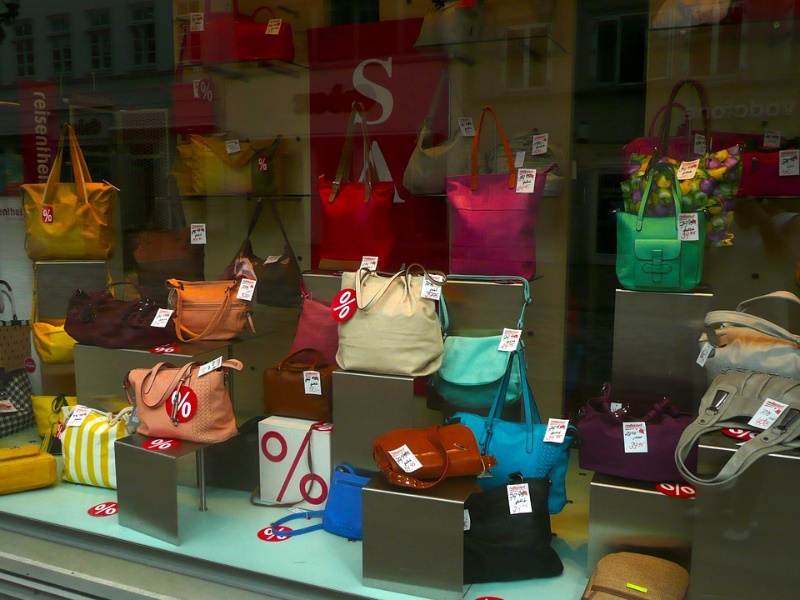 